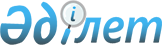 Сарыкөл ауданының 2014-2016 жылдарға арналған аудандық бюджеті туралыҚостанай облысы Сарыкөл ауданы мәслихатының 2013 жылғы 27 желтоқсандағы № 133 шешімі. Қостанай облысының Әділет департаментінде 2013 жылғы 30 желтоқсанда № 4391 болып тіркелді

      Қазақстан Республикасының 2008 жылғы 4 желтоқсандағы Бюджет кодексінің 75-бабына, сондай-ақ "Қазақстан Республикасындағы жергілікті мемлекеттік басқару және өзін-өзі басқару туралы" Қазақстан Республикасының 2001 жылғы 23 қаңтардағы Заңының 6-бабы 1-тармағының 1) тармақшасына сәйкес, Сарыкөл аудандық мәслихаты ШЕШТІ:



      1. Сарыкөл ауданының 2014-2016 жылдарға арналған аудандық бюджеті тиісінше 1, 2 және 3-қосымшаларға сәйкес, оның ішінде 2014 жылға келесі көлемдерде бекітілсін:



      1) кірістер – 3199674,2 мың тенге, оның ішінде:

      салықтық түсімдер бойынша – 512320,0 мың теңге;

      салықтық емес түсімдер бойынша – 3989,0 мың теңге;

      негізгі капиталды сатудан түсетін түсімдер бойынша – 7562,0 мың теңге;

      трансферттер түсімі бойынша – 2675803,2 мың теңге;



      2) шығындар – 3223510,4 мың теңге;



      3) таза бюджеттік кредиттеу – 33220,3 мың теңге, оның iшiнде:

      бюджеттiк кредиттер – 38440,3 мың теңге;

      бюджеттік кредиттерді өтеу – 5220,0 мың теңге;



      4) қаржы активтерімен операциялар бойынша сальдо – 0,0 мың теңге;



      5) бюджет тапшылығы (профициті) – -57056,5 мың теңге;



      6) бюджет тапшылығын қаржыландыру (профицитін пайдалану) – 57056,5 мың теңге.

      Ескерту. 1-тармақ жаңа редакцияда - Қостанай облысы Сарыкөл ауданы мәслихатының 28.11.2014 № 213 шешімімен (01.01.2014 бастап қолданысқа енгізіледі).



      2. 2014 жылға арналған аудандық бюджетте облыстық бюджеттен аудан бюджетіне берілетін субвенция көлемі 1469401 мың теңге сомасында ескерілсін.



      3. 2014 жылға арналған аудандық бюджетте облыстық бюджетке аудан бюджетінен бюджеттік алып қоюлар көлемдері көзделмегені ескерілсін.



      4. 2014 жылға арналған жергілікті атқарушы органның резерві 500 мың теңге сомасында бекітілсін.



      5. 2014 жылға арналған аудандық бюджетті атқару процесінде секвестрлеуге жатпайтын бюджеттік бағдарламалардың тізбесі 4-қосымшаға сәйкес бекітілсін.



      6. 2014 жылға арналған кент, ауыл, ауылдық округтердің бюджеттік бағдарламаларының тізбесі 5-қосымшаға сәйкес бекітілсін.



      7. Осы шешім 2014 жылдың 1 қаңтарынан бастап қолданысқа енгізіледі.      Кезекті

      сессияның төрағасы                         Г. Батуринец      Аудандық

      мәслихат хатшысы                           А. Қарашолақов      КЕЛІСІЛДІ:      "Сарыкөл ауданы әкімдігінің

      экономика және бюджеттік

      жоспарлау бөлімі" мемлекеттік

      мекемесінің басшысы

      _________________ А. Бекпанов      "Сарыкөл ауданы әкімдігінің

      қаржы бөлімі" мемлекеттік

      мекемесінің басшысы

      __________________ Т. Лысяк

Мәслихаттың        

2013 жылғы 27 желтоқсандағы 

№ 133 шешіміне 1-қосымша   Сарыкөл ауданының 2014 жылға арналған бюджеті      Ескерту. 1-қосымша жаңа редакцияда - Қостанай облысы Сарыкөл ауданы мәслихатының 28.11.2014 № 213 шешімімен (01.01.2014 бастап қолданысқа енгізіледі).

Мәслихаттың        

2013 жылғы 27 желтоқсандағы 

№ 133 шешіміне 2-қосымша   Сарыкөл ауданының 2015 жылға

арналған бюджеті

Мәслихаттың        

2013 жылғы 27 желтоқсандағы 

№ 133 шешіміне 3-қосымша   Сарыкөл ауданының 2016 жылға

арналған бюджеті

Мәслихаттың       

2013 жылғы 27 желтоқсандағы 

№ 133 шешіміне 4-қосымша   2014 жылға арналған аудандық бюджетті

атқару процесінде секвестрлеуге

жатпайтын бюджеттік бағдарламалардың

тізбесі

Мәслихаттың        

2013 жылғы 27 желтоқсандағы 

№ 133 шешіміне 5-қосымша   2014 жылға арналған кент, ауыл, ауылдық округтердің бюджеттік бағдарламаларының тізбесі      Ескерту. 5-қосымша жаңа редакцияда - Қостанай облысы Сарыкөл ауданы мәслихатының 28.11.2014 № 213 шешімімен (01.01.2014 бастап қолданысқа енгізіледі).      Кестенің жалғасы:
					© 2012. Қазақстан Республикасы Әділет министрлігінің «Қазақстан Республикасының Заңнама және құқықтық ақпарат институты» ШЖҚ РМК
				СанатыСанатыСанатыСанатыСомасы,

мың

теңгеСыныбыСыныбыСыныбыСомасы,

мың

теңгеІшкі сыныбыІшкі сыныбыСомасы,

мың

теңгеАТАУЫСомасы,

мың

теңгеIКірістер3199674,21000Салықтық түсiмдер512320,01010Табыс салығы225859,01012Жеке табыс салығы225859,01030Әлеуметтiк салық150000,01031Әлеуметтiк салық150000,01040Меншiкке салынатын салықтар122287,01041Мүлiкке салынатын салықтар77631,01043Жер салығы5656,01044Көлiк құралдарына салынатын салық32700,01045Бiрыңғай жер салығы6300,01050Тауарларға, жұмыстарға және қызметтерге салынатын iшкi салықтар11505,01052Акциздер3260,01053Табиғи және басқа да ресурстарды пайдаланғаны үшiн түсетiн түсiмдер4100,01054Кәсiпкерлiк және кәсiби қызметтi жүргiзгенi үшiн алынатын алымдар4045,01055Ойын бизнесіне салық100,01080Заңдық мәнді іс-әрекеттерді жасағаны және (немесе) оған уәкілеттігі бар мемлекеттік органдар немесе лауазымды адамдар құжаттар бергені үшін алынатын міндетті төлемдер2669,01081Мемлекеттiк баж2669,02000Салықтық емес түсiмдер3989,02010Мемлекеттік меншіктен түсетін кірістер1236,02011Мемлекеттік кәсіпорындардың таза кірісі бөлігінің түсімдері856,02015Мемлекет меншігіндегі мүлікті жалға беруден түсетін кірістер380,02020Мемлекеттік бюджеттен қаржыландырылатын мемлекеттік мекемелердің тауарларды (жұмыстарды, қызметтерді) өткізуінен түсетін түсімдер3,02021Мемлекеттік бюджеттен қаржыландырылатын мемлекеттік мекемелердің тауарларды (жұмыстарды, қызметтерді) өткізуінен түсетін түсімдер3,02060Өзге де салықтық емес түсiмдер2750,02061Өзге де салықтық емес түсiмдер2750,03000Негізгі капиталды сатудан түсетін түсімдер7562,03030Жердi және материалдық емес активтердi сату7562,03031Жерді сату2562,03032Материалдық емес активтерді сату 5000,04000Трансферттердің түсімдері2675803,24020Мемлекеттiк басқарудың жоғары тұрған органдарынан түсетiн трансферттер2675803,24022Облыстық бюджеттен түсетiн трансферттер2675803,2Функционалдық топФункционалдық топФункционалдық топФункционалдық топФункционалдық топСомасы,

мың

теңгеКіші функцияКіші функцияКіші функцияКіші функцияСомасы,

мың

теңгеБюджеттік бағдарламалардың әкімшісіБюджеттік бағдарламалардың әкімшісіБюджеттік бағдарламалардың әкімшісіСомасы,

мың

теңгеБағдарламаБағдарламаСомасы,

мың

теңгеАтауыСомасы,

мың

теңгеIIШығындар3223510,401Жалпы сипаттағы мемлекеттiк қызметтер211209,21Мемлекеттiк басқарудың жалпы функцияларын орындайтын өкiлдi, атқарушы және басқа органдар189716,2112Аудан (облыстық маңызы бар қала) мәслихатының аппараты12048,7001Аудан (облыстық маңызы бар қала) мәслихатының қызметін қамтамасыз ету жөніндегі қызметтер12048,7122Аудан (облыстық маңызы бар қала) әкімінің аппараты65732,0001Аудан (облыстық маңызы бар қала) әкімінің қызметін қамтамасыз ету жөніндегі қызметтер65262,0003Мемлекеттік органның күрделі шығыстары470,0123Қаладағы аудан, аудандық маңызы бар қала, кент, ауыл, ауылдық округ әкімінің аппараты111935,5001Қаладағы аудан, аудандық маңызы бар қала, кент, ауыл, ауылдық округ әкімінің қызметін қамтамасыз ету жөніндегі қызметтер111755,5022Мемлекеттік органның күрделі шығыстары180,02Қаржылық қызмет12973,0452Ауданның (облыстық маңызы бар қаланың) қаржы бөлімі12973,0001Ауданның (облыстық маңызы бар қаланың) бюджетін орындау және ауданның (облыстық маңызы бар қаланың) коммуналдық меншігін басқару саласындағы мемлекеттік саясатты іске асыру жөніндегі қызметтер 12938,0011Коммуналдық меншікке түскен мүлікті есепке алу, сақтау, бағалау және сату35,05Жоспарлау және статистикалық қызмет8520,0453Ауданның (облыстық маңызы бар қаланың) экономика және бюджеттік жоспарлау бөлімі8520,0001Экономикалық саясатты, мемлекеттік жоспарлау жүйесін қалыптастыру және дамыту және ауданды (облыстық маңызы бар қаланы) басқару саласындағы мемлекеттік саясатты іске асыру жөніндегі қызметтер8520,002Қорғаныс2505,01Әскери мұқтаждар2505,0122Аудан (облыстық маңызы бар қала) әкімінің аппараты2505,0005Жалпыға бірдей әскери міндетті атқару шеңберіндегі іс-шаралар2505,004Бiлiм беру1251259,31Мектепке дейiнгi тәрбие және оқыту107303,0123Қаладағы аудан, аудандық маңызы бар қала, кент, ауыл, ауылдық округ әкімінің аппараты107303,0004Мектепке дейінгі тәрбие мен оқыту ұйымдарының қызметін қамтамасыз ету53562,0041Мектепке дейінгі білім беру ұйымдарында мемлекеттік білім беру тапсырысын іске асыруға53741,02Бастауыш, негізгі орта және жалпы орта білім беру1114858,3123Қаладағы аудан, аудандық маңызы бар қала, кент, ауыл, ауылдық округ әкімінің аппараты1253,0005Ауылдық жерлерде балаларды мектепке дейін тегін алып баруды және кері алып келуді ұйымдастыру1253,0464Ауданның (облыстық маңызы бар қаланың) білім бөлімі1113605,3003Жалпы білім беру1087333,3006Балаларға қосымша білім беру 26272,09Бiлiм беру саласындағы өзге де қызметтер29098,0464Ауданның (облыстық маңызы бар қаланың) білім бөлімі29098,0001Жергілікті деңгейде білім беру саласындағы мемлекеттік саясатты іске асыру жөніндегі қызметтер6883,0005Ауданның (облыстық маңызы бар қаланың) мемлекеттік білім беру мекемелер үшін оқулықтар мен оқу-әдiстемелiк кешендерді сатып алу және жеткізу5986,0015Жетім баланы (жетім балаларды) және ата-аналарының қамқорынсыз қалған баланы (балаларды) күтіп-ұстауға қамқоршыларға (қорғаншыларға) ай сайынға ақшалай қаражат төлемі13019,0067Ведомстволық бағыныстағы мемлекеттік мекемелерінің және ұйымдарының күрделі шығыстары3210,006Әлеуметтiк көмек және әлеуметтiк қамсыздандыру86964,52Әлеуметтiк көмек64432,5451Ауданның (облыстық маңызы бар қаланың) жұмыспен қамту және әлеуметтік бағдарламалар бөлімі64432,5002Жұмыспен қамту бағдарламасы14124,0005Мемлекеттік атаулы әлеуметтік көмек 5085,0007Жергілікті өкілетті органдардың шешімі бойынша мұқтаж азаматтардың жекелеген топтарына әлеуметтік көмек14071,5010Үйден тәрбиеленіп оқытылатын мүгедек балаларды материалдық қамтамасыз ету467,0014Мұқтаж азаматтарға үйде әлеуметтiк көмек көрсету10857,001618 жасқа дейінгі балаларға мемлекеттік жәрдемақылар17772,0017Мүгедектерді оңалту жеке бағдарламасына сәйкес, мұқтаж мүгедектерді міндетті гигиеналық құралдармен және ымдау тілі мамандарының қызмет көрсетуін, жеке көмекшілермен қамтамасыз ету 2056,09Әлеуметтiк көмек және әлеуметтiк қамтамасыз ету салаларындағы өзге де қызметтер22532,0451Ауданның (облыстық маңызы бар қаланың) жұмыспен қамту және әлеуметтік бағдарламалар бөлімі21707,0001Жергілікті деңгейде халық үшін әлеуметтік бағдарламаларды жұмыспен қамтуды қамтамасыз етуді іске асыру саласындағы мемлекеттік саясатты іске асыру жөніндегі қызметтер 21372,0011Жәрдемақыларды және басқа да әлеуметтік төлемдерді есептеу, төлеу мен жеткізу бойынша қызметтерге ақы төлеу335,0458Ауданның (облыстық маңызы бар қаланың) тұрғын үй-коммуналдық шаруашылығы, жолаушылар көлігі және автомобиль жолдары бөлімі825,0050Мүгедектердің құқықтарын қамтамасыз ету және өмір сүру сапасын жақсарту жөніндегі іс-шаралар жоспарын іске асыру825,007Тұрғын үй-коммуналдық шаруашылық978137,81Тұрғын үй шаруашылығы12661,6464Ауданның (облыстық маңызы бар қаланың) білім бөлімі12661,6026Жұмыспен қамту 2020 жол картасы бойынша қалаларды және ауылдық елді мекендерді дамыту шеңберінде объектілерді жөндеу12661,62Коммуналдық шаруашылық899177,2458Ауданның (облыстық маңызы бар қаланың) тұрғын үй-коммуналдық шаруашылығы, жолаушылар көлігі және автомобиль жолдары бөлімі12053,0012Сумен жабдықтау және су бұру жүйесінің жұмыс істеуі12053,0466Ауданның (облыстық маңызы бар қаланың) сәулет, қала құрылысы және құрылыс бөлімі887124,2058Елді мекендердегі сумен жабдықтау және су бұру жүйелерін дамыту887124,23Елді-мекендерді абаттандыру66299,0123Қаладағы аудан, аудандық маңызы бар қала, кент, ауыл, ауылдық округ әкімінің аппараты66299,0008Елді мекендердегі көшелерді жарықтандыру8536,0009Елді мекендердің санитариясын қамтамасыз ету9700,0010Жерлеу орындарын ұстау және туыстары жоқ адамдарды жерлеу250,0011Елді мекендерді абаттандыру мен көгалдандыру47813,008Мәдениет, спорт, туризм және ақпараттық кеңістiк391924,01Мәдениет саласындағы қызмет75754,8455Ауданның (облыстық маңызы бар қаланың) мәдениет және тілдерді дамыту бөлімі75754,8003Мәдени-демалыс жұмысын қолдау75754,82Спорт235206,9465Ауданның (облыстық маңызы бар қаланың) дене шынықтыру және спорт бөлімі 20791,9001Жергілікті деңгейде дене шынықтыру және спорт саласындағы мемлекеттік саясатты іске асыру жөніндегі қызметтер4697,7005Ұлттық және бұқаралық спорт түрлерін дамыту11329,2006Аудандық (облыстық маңызы бар қалалық) деңгейде спорттық жарыстар өткiзу1204,0007Әртүрлi спорт түрлерi бойынша аудан (облыстық маңызы бар қала) құрама командаларының мүшелерiн дайындау және олардың облыстық спорт жарыстарына қатысуы3561,0466Ауданның (облыстық маңызы бар қаланың) сәулет, қала құрылысы және құрылыс бөлімі214415,0008Cпорт объектілерін дамыту 214415,03Ақпараттық кеңiстiк58469,0455Ауданның (облыстық маңызы бар қаланың) мәдениет және тілдерді дамыту бөлімі51719,0006Аудандық (қалалық) кiтапханалардың жұмыс iстеуi43930,0007Мемлекеттік тілді және Қазақстан халықтарының басқа да тілдерін дамыту7789,0456Ауданның (облыстық маңызы бар қаланың) ішкі саясат бөлімі6750,0002Газеттер мен журналдар арқылы мемлекеттік ақпараттық саясат жүргізу жөніндегі қызметтер6075,0005Телерадио хабарларын тарату арқылы мемлекеттік ақпараттық саясатты жүргізу жөніндегі қызметтер675,09Мәдениет, спорт, туризм және ақпараттық кеңiстiктi ұйымдастыру жөнiндегi өзге де қызметтер22493,3455Ауданның (облыстық маңызы бар қаланың) мәдениет және тілдерді дамыту бөлімі15764,0001Жергілікті деңгейде тілдерді және мәдениетті дамыту саласындағы мемлекеттік саясатты іске асыру жөніндегі қызметтер8046,0032Ведомстволық бағыныстағы мемлекеттік мекемелерінің және ұйымдарының күрделі шығыстары7718,0456Ауданның (облыстық маңызы бар қаланың) ішкі саясат бөлімі6729,3001Жергілікті деңгейде ақпарат, мемлекеттілікті нығайту және азаматтардың әлеуметтік сенімділігін қалыптастыру саласында мемлекеттік саясатты іске асыру жөніндегі қызметтер5804,310Ауыл, су, орман, балық шаруашылығы, ерекше қорғалатын табиғи аумақтар, қоршаған ортаны және жануарлар дүниесін қорғау, жер қатынастары70674,31Ауыл шаруашылығы29307,3453Ауданның (облыстық маңызы бар қаланың) экономика және бюджеттік жоспарлау бөлімі8240,3099Мамандардың әлеуметтік көмек көрсетуі жөніндегі шараларды іске асыру8240,3462Ауданның (облыстық маңызы бар қаланың) ауыл шаруашылығы бөлімі13091,0001Жергілікті деңгейде ауыл шаруашылығы саласындағы мемлекеттік саясатты іске асыру жөніндегі қызметтер13091,0473Ауданның (облыстық маңызы бар қаланың) ветеринария бөлімі7976,0001Жергілікті деңгейде ветеринария саласындағы мемлекеттік саясатты іске асыру жөніндегі қызметтер5771,0006Ауру жануарларды санитарлық союды ұйымдастыру1205,0007Қаңғыбас иттер мен мысықтарды аулауды және жоюды ұйымдастыру500,0010Ауыл шаруашылығы жануарларын сәйкестендіру жөніндегі іс-шараларды өткізу500,06Жер қатынастары6107,0463Ауданның (облыстық маңызы бар қаланың) жер қатынастары бөлімі6107,0001Аудан (облыстық маңызы бар қала) аумағында жер қатынастарын реттеу саласындағы мемлекеттік саясатты іске асыру жөніндегі қызметтер6107,09Ауыл, су, орман, балық шаруашылығы, қоршаған ортаны қорғау және жер қатынастары саласындағы басқа да қызметтер35260,0473Ауданның (облыстық маңызы бар қаланың) ветеринария бөлімі35260,0011Эпизоотияға қарсы іс-шаралар жүргізу35260,011Өнеркәсіп, сәулет, қала құрылысы және құрылыс қызметі9691,02Сәулет, қала құрылысы және құрылыс қызметі9691,0466Ауданның (облыстық маңызы бар қаланың) сәулет, қала құрылысы және құрылыс бөлімі9691,0001Құрылыс, облыс қалаларының, аудандарының және елді мекендерінің сәулеттік бейнесін жақсарту саласындағы мемлекеттік саясатты іске асыру және ауданның (облыстық маңызы бар қаланың) аумағын оңтайла және тиімді қала құрылыстық игеруді қамтамасыз ету жөніндегі қызметтер 9691,012Көлiк және коммуникация180443,01Автомобиль көлiгi180443,0123Қаладағы аудан, аудандық маңызы бар қала, кент, ауыл, ауылдық округ әкімінің аппараты7443,0013Аудандық маңызы бар қалаларда, кенттерде, ауылдарда, ауылдық округтерде автомобиль жолдарын жұмыс істеуін қамтамасыз ету7443,0458Ауданның (облыстық маңызы бар қаланың) тұрғын үй-коммуналдық шаруашылығы, жолаушылар көлігі және автомобиль жолдары бөлімі173000,0023Автомобиль жолдарының жұмыс істеуін қамтамасыз ету15000,0045Аудандық маңызы бар автомобиль жолдарын және елді-мекендердің көшелерін күрделі және орташа жөндеу158000,013Басқалар34798,03Кәсiпкерлiк қызметтi қолдау және бәсекелестікті қорғау4789,0469Ауданның (облыстық маңызы бар қаланың) кәсіпкерлік бөлімі4789,0001Жергілікті деңгейде кәсіпкерлік пен өнеркәсіпті дамыту саласындағы мемлекеттік саясатты іске асыру жөніндегі қызметтер4789,09Басқалар30009,0123Қаладағы аудан, аудандық маңызы бар қала, кент, ауыл, ауылдық округ әкімінің аппараты21288,0040"Өңірлерді дамыту" Бағдарламасы шеңберінде өңірлерді экономикалық дамытуға жәрдемдесу бойынша шараларды іске асыру21288,0452Ауданның (облыстық маңызы бар қаланың) қаржы бөлімі500,0012Ауданның (облыстық маңызы бар қаланың) жергілікті атқарушы органының резерві 500,0458Ауданның (облыстық маңызы бар қаланың) тұрғын үй-коммуналдық шаруашылығы, жолаушылар көлігі және автомобиль жолдары бөлімі8221,0001Жергілікті деңгейде тұрғын үй-коммуналдық шаруашылығы, жолаушылар көлігі және автомобиль жолдары саласындағы мемлекеттік саясатты іске асыру жөніндегі қызметтер8221,014Борышқа қызмет көрсету6,81Борышқа қызмет көрсету6,8452Ауданның (облыстық маңызы бар қаланың) қаржы бөлімі6,8013Жергілікті атқарушы органдардың облыстық бюджеттен қарыздар бойынша сыйақылар мен өзге де төлемдерді төлеу бойынша борышына қызмет көрсету6,815Трансферттер5897,51Трансферттер5897,5452Ауданның (облыстық маңызы бар қаланың) қаржы бөлімі5897,5006Нысаналы пайдаланылмаған (толық пайдаланылмаған) трансферттерді қайтару5897,5IIIТаза бюджеттіқ кредиттеу 33220,3Бюджеттік кредиттер 38440,310Ауыл, су, орман, балық шаруашылығы, ерекше қорғалатын табиғи аумақтар, қоршаған ортаны және жануарлар дүниесін қорғау, жер қатынастары38440,31Ауыл шаруашылығы38440,3453Ауданның (облыстық маңызы бар қаланың) экономика және бюджеттік жоспарлау бөлімі38440,3006Мамандарды әлеуметтік қолдау шараларын іске асыру үшін бюджеттік кредиттер38440,3СанатыСанатыСанатыСанатыСомасы,

мың

теңгеСыныбыСыныбыСыныбыСомасы,

мың

теңгеІшкі сыныбыІшкі сыныбыСомасы,

мың

теңгеАТАУЫСомасы,

мың

теңге5000Бюджеттік кредиттерді өтеу5220,05010Бюджеттік кредиттерді өтеу5220,05011Мемлекеттік бюджеттен берілген бюджеттік кредиттерді өтеу5220,0IVҚаржы активтерімен операциялар бойынша сальдо 0,0VБюджет тапшылығы (профициті) -57056,5VIБюджет тапшылығын қаржыландыру (профицитін пайдалану) 57056,57000Қарыздар түсімі38440,37010Мемлекеттік ішкі қарыздар 38440,37012Қарыз алу келісім-шарттары38440,3Функционалдық топФункционалдық топФункционалдық топФункционалдық топФункционалдық топСомасы,

мың

теңгеКіші функцияКіші функцияКіші функцияКіші функцияСомасы,

мың

теңгеБюджеттік бағдарламалардың әкімшісіБюджеттік бағдарламалардың әкімшісіБюджеттік бағдарламалардың әкімшісіСомасы,

мың

теңгеБағдарламаБағдарламаСомасы,

мың

теңгеАтауыСомасы,

мың

теңге16Қарыздарды өтеу5220,01Қарыздарды өтеу5220,0452Ауданның (облыстық маңызы бар қаланың) қаржы бөлімі5220,0008Жергілікті атқарушы органның жоғары тұрған бюджет алдындағы борышын өтеу5220,0СанатыСанатыСанатыСанатыСомасы,

мың

теңгеСыныбыСыныбыСыныбыСомасы,

мың

теңгеІшкі сыныбыІшкі сыныбыСомасы,

мың

теңгеАТАУЫСомасы,

мың

теңге8000Бюджет қаражаттарының пайдаланылатын қалдықтары23836,28010Бюджет қаражаты қалдықтары23836,28011Бюджет қаражатының бос қалдықтары23836,2СанатыСанатыСанатыСанатыСомасы,

мың

теңгеСыныбыСыныбыСыныбыСомасы,

мың

теңгеІшкі сыныбыІшкі сыныбыСомасы,

мың

теңгеАТАУЫСомасы,

мың

теңгеIIIКірістер3705812,01000Салықтық түсiмдер475260,01010Табыс салығы216600,01012Жеке табыс салығы216600,01030Әлеуметтiк салық150000,01031Әлеуметтiк салық150000,01040Меншiкке салынатын салықтар95485,01041Мүлiкке салынатын салықтар51239,01043Жер салығы5046,01044Көлiк құралдарына салынатын салық32900,01045Бiрыңғай жер салығы6300,01050Тауарларға, жұмыстарға және қызметтерге салынатын iшкi салықтар10924,01052Акциздер3040,01053Табиғи және басқа да ресурстарды пайдаланғаны үшiн түсетiн түсiмдер4100,01054Кәсiпкерлiк және кәсiби қызметтi жүргiзгенi үшiн алынатын алымдар3684,01055Ойын бизнесіне салық100,01080Заңдық мәнді іс-әрекеттерді жасағаны және (немесе) оған уәкілеттігі бар мемлекеттік органдар немесе лауазымды адамдар құжаттар бергені үшін алынатын міндетті төлемдер2251,01081Мемлекеттiк баж2251,02000Салықтық емес түсiмдер3461,02010Мемлекеттік меншіктен түсетін кірістер708,02011Мемлекеттік кәсіпорындардың таза кірісі бөлігінің түсімдері178,02015Мемлекет меншігіндегі мүлікті жалға беруден түсетін кірістер530,02020Мемлекеттік бюджеттен қаржыландырылатын мемлекеттік мекемелердің тауарларды (жұмыстарды, қызметтерді) өткізуінен түсетін түсімдер3,02021Мемлекеттік бюджеттен қаржыландырылатын мемлекеттік мекемелердің тауарларды (жұмыстарды, қызметтерді) өткізуінен түсетін түсімдер3,02060Басқа да салықтық емес түсiмдер2750,02061Басқа да салықтық емес түсiмдер2750,03000Негізгі капиталды сатудан түсетін түсімдер51444,03030Жердi және материалдық емес активтердi сату51444,03032Материалдық емес активтерді сату51444,04000Трансферттердің түсімдері3175647,04020Мемлекеттiк басқарудың жоғары тұрған органдарынан түсетiн трансферттер3175647,04022Облыстық бюджеттен түсетiн трансферттер3175647,0Функционалдық топФункционалдық топФункционалдық топФункционалдық топФункционалдық топСомасы,

мың

теңгеКіші функцияКіші функцияКіші функцияКіші функцияСомасы,

мың

теңгеБюджеттік бағдарламалардың әкімшісіБюджеттік бағдарламалардың әкімшісіБюджеттік бағдарламалардың әкімшісіСомасы,

мың

теңгеБағдарламаБағдарламаСомасы,

мың

теңгеАтауыСомасы,

мың

теңгеIIIIIIIIШығындар3705812,001Жалпы сипаттағы мемлекеттiк қызметтер209879,01Мемлекеттiк басқарудың жалпы функцияларын орындайтын өкiлдi, атқарушы және басқа органдар188866,0112Аудан (облыстық маңызы бар қала) мәслихатының аппараты11593,0001Аудан (облыстық маңызы бар қала) мәслихатының қызметін қамтамасыз ету жөніндегі қызметтер11593,0122Аудан (облыстық маңызы бар қала) әкімінің аппараты60627,0001Аудан (облыстық маңызы бар қала) әкімінің қызметін қамтамасыз ету жөніндегі қызметтер60152,0003Мемлекеттік органның күрделі шығыстары475,0123Қаладағы аудан, аудандық маңызы бар қала, кент, ауыл, ауылдық округ әкімінің аппараты116646,0001Қаладағы аудан, аудандық маңызы бар қаланың, кент, ауыл, ауылдық округ әкімінің қызметін қамтамасыз ету жөніндегі қызметтер116646,02Қаржылық қызмет12545,0452Ауданның (облыстық маңызы бар қаланың) қаржы бөлімі12545,0001Ауданның (областық манызы бар қаланың) бюджетін орындау және ауданның (облыстық маңызы бар қаланың) коммуналдық меншігін басқару саласындағы мемлекеттік саясатты іске асыру жөніндегі қызметтер12545,05Жоспарлау және статистикалық қызмет8468,0453Ауданның (облыстық маңызы бар қаланың) экономика және бюджеттік жоспарлау бөлімі8468,0001Экономикалық саясатты, мемлекеттік жоспарлау жүйесін қалыптастыру және дамыту және ауданды (облыстық маңызы бар қаланы) басқару саласындағы мемлекеттік саясатты іске асыру жөніндегі қызметтер8468,002Қорғаныс2848,01Әскери мұқтаждар2848,0122Аудан (облыстық маңызы бар қала) әкімінің аппараты2848,0005Жалпыға бірдей әскери міндетті атқару шеңберіндегі іс-шаралар2848,004Бiлiм беру1131643,01Мектепке дейiнгi тәрбие және оқыту50411,0123Қаладағы аудан, аудандық маңызы бар қала, кент, ауыл, ауылдық округ әкімінің аппараты50411,0004Мектепке дейінгі тәрбие мен оқыту ұйымдарының қызметін қамтамасыз ету50411,02Бастауыш, негізгі орта және жалпы орта білім беру1060231,0123Қаладағы аудан, аудандық маңызы бар қала, кент, ауыл, ауылдық округ әкімінің аппараты1273,0005Ауылдық жерлерде балаларды мектепке дейін тегін алып баруды және кері алып келуді ұйымдастыру1273,0464Ауданның (облыстық маңызы бар қаланың) білім бөлімі1058958,0003Жалпы білім беру1034003,0006Балаларға қосымша білім беру24955,09Бiлiм беру саласындағы өзге де қызметтер21001,0464Ауданның (облыстық маңызы бар қаланың) білім бөлімі21001,0001Жергіліктті деңгейде білім беру саласындағы мемлекеттік саясатты іске асыру жөніндегі қызметтер7049,0005Ауданның (областык маңызы бар қаланың) мемлекеттік білім беру мекемелер үшін оқулықтар мен оқу-әдiстемелiк кешендерді сатып алу және жеткізу6016,0015Жетім баланы (жетім балаларды) және ата-аналарының қамқорынсыз қалған баланы (балаларды) күтіп-ұстауға асыраушыларына ай сайынғы ақшалай қаражат төлемдері7360,0022Жетім баланы (жетім балаларды) және ата-анасының қамқорлығынсыз қалған баланы (балаларды) асырап алғаны үшін Қазақстан азаматтарына біржолғы ақша қаражатын төлеуге арналған төлемдер576,006Әлеуметтiк көмек және әлеуметтiк қамсыздандыру97207,02Әлеуметтiк көмек75480,0451Ауданның (облыстық маңызы бар қаланың) жұмыспен қамту және әлеуметтік бағдарламалар бөлімі75480,0002Жұмыспен қамту бағдарламасы14685,0005Мемлекеттік атаулы әлеуметтік көмек4785,0007Жергілікті өкілетті органдардың шешімі бойынша мұқтаж азаматтардың жекелеген топтарына әлеуметтік көмек19453,0010Үйден тәрбиеленіп оқытылатын мүгедек балаларды материалдық қамтамасыз ету667,0014Мұқтаж азаматтарға үйде әлеуметтiк көмек көрсету10461,001618 жасқа дейінгі балаларға мемлекеттік жәрдемақылар22873,0017Мүгедектерді оңалту жеке бағдарламасына сәйкес, мұқтаж мүгедектерді міндетті гигиеналық құралдармен және ымдау тілі мамандарының қызмет көрсетуін, жеке көмекшілермен қамтамасыз ету2556,09Әлеуметтiк көмек және әлеуметтiк қамтамасыз ету салаларындағы өзге де қызметтер21727,0451Ауданның (облыстық маңызы бар қаланың) жұмыспен қамту және әлеуметтік бағдарламалар бөлімі21727,0001Жергілікті деңгейде халық үшін әлеуметтік бағдарламаларды жұмыспен қамтуды қамтамасыз етуді іске асыру саласындағы мемлекеттік саясатты іске асыру жөніндегі қызметтер21012,0011Жәрдемақыларды және басқа да әлеуметтік төлемдерді есептеу, төлеу мен жеткізу бойынша қызметтерге ақы төлеу715,007Тұрғын үй-коммуналдық шаруашылық1978611,02Коммуналдық шаруашылық1939674,0458Ауданның (облыстық маңызы бар қаланың) тұрғын үй-коммуналдық шаруашылығы, жолаушылар көлігі және автомобиль жолдары бөлімі12053,0012Сумен жабдықтау және су бұру жүйесінің жұмыс істеуі12053,0466Ауданның (облыстық маңызы бар қаланың) сәулет, қала құрылысы және құрылыс бөлімі1927621,0058Елді мекендердегі сумен жабдықтау және су бұру жүйелерін дамыту1927621,03Елді-мекендерді абаттандыру38937,0123Қаладағы аудан, аудандық маңызы бар қала, кент, ауыл, ауылдық округ әкімінің аппараты38937,0008Елді мекендерде көшелерді жарықтандыру8687,0010Жерлеу орындарын ұстау және туыстары жоқ адамдарды жерлеу250,0011Елді мекендерді абаттандыру мен көгалдандыру30000,008Мәдениет, спорт, туризм және ақпараттық кеңістiк129973,01Мәдениет саласындағы қызмет40109,0455Ауданның (облыстық маңызы бар қаланың) мәдениет және тілдерді дамыту бөлімі40109,0003Мәдени-демалыс жұмысын қолдау40109,02Спорт11255,0465Ауданның (облыстық маңызы бар қаланың) дене шынықтыру және спорт бөлімі11255,0001Жергілікті деңгейде дене шынықтыру және спорт саласындағы мемлекеттік саясатты іске асыру жөніндегі қызметтер4427,0005Ұлттық және бұқаралық спорт түрлерін дамыту2610,0006Аудандық (облыстық маңызы бар қалалық) деңгейде спорттық жарыстар өткiзу1004,0007Әртүрлi спорт түрлерi бойынша аудан (облыстық маңызы бар қала) құрама командаларының мүшелерiн дайындау және олардың облыстық спорт жарыстарына қатысуы3214,03Ақпараттық кеңiстiк53866,0455Ауданның (облыстық маңызы бар қаланың) мәдениет және тілдерді дамыту бөлімі49166,0006Аудандық (қалалық) кiтапханалардың жұмыс iстеуi41730,0007Мемлекеттік тілді және Қазақстан халықтарының басқа да тілдерін дамыту7436,0456Ауданның (облыстық маңызы бар қаланың) ішкі саясат бөлімі4700,0002Газеттер мен журналдар арқылы мемлекеттік ақпараттық саясат жүргізу жөніндегі қызметтер4200,0005Телерадио хабарларын тарату арқылы мемлекеттік ақпараттық саясатты жүргізу жөніндегі қызметтер500,09Мәдениет, спорт, туризм және ақпараттық кеңiстiктi ұйымдастыру жөнiндегi өзге де қызметтер24743,0455Ауданның (облыстық маңызы бар қаланың) мәдениет және тілдерді дамыту бөлімі17888,0001Жергілікті деңгейде тілдерді және мәдениетті дамыту саласындағы мемлекеттік саясатты іске асыру жөніндегі қызметтер7895,0032Ведомстволық бағыныстағы мемлекеттік мекемелерінің және ұйымдарының күрделі шығыстары9993,0456Ауданның (облыстық маңызы бар қаланың) ішкі саясат бөлімі6855,0001Жергілікті деңгейде ақпарат, мемлекеттілікті нығайту және азаматтардың әлеуметтік сенімділігін қалыптастыру саласында мемлекеттік саясатты іске асыру жөніндегі қызметтер6255,0003Жастар саясаты саласында іс-шараларды іске асыру600,010Ауыл, су, орман, балық шаруашылығы, ерекше қорғалатын табиғи аумақтар, қоршаған ортаны және жануарлар дүниесін қорғау, жер қатынастары64974,01Ауыл шаруашылығы25340,0453Ауданның (облыстық маңызы бар қаланың) экономика және бюджеттік жоспарлау бөлімі5800,0099Мамандардың әлеуметтік көмек көрсетуі жөніндегі шараларды іске асыру5800,0462Ауданның (облыстық маңызы бар қаланың) ауыл шаруашылығы бөлімі13443,0001Жергілікте деңгейде ауыл шаруашылығы саласындағы мемлекеттік саясатты іске асыру жөніндегі қызметтер13443,0473Ауданның (облыстық маңызы бар қаланың) ветеринария бөлімі6097,0001Жергілікті деңгейде ветеринария саласындағы мемлекеттік саясатты іске асыру жөніндегі қызметтер5097,0007Қаңғыбас иттер мен мысықтарды аулауды және жоюды ұйымдастыру500,0010Ауыл шаруашылығы жануарларын сәйкестендіру жөніндегі іс-шараларды өткізу500,06Жер қатынастары4634,0463Ауданның (облыстық маңызы бар қаланың) жер қатынастары бөлімі4634,0001Аудан (облыстық маңызы бар қала) аумағында жер қатынастарын реттеу саласындағы мемлекеттік саясатты іске асыру жөніндегі қызметтер4634,09Ауыл, су, орман, балық шаруашылығы қоршаған ортаны қорғау және жер қатынастары саласындағы басқа да қызметтер35000,0473Ауданның (облыстық маңызы бар қаланың) ветеринария бөлімі35000,0011Эпизоотияға қарсы іс-шаралар жүргізу35000,011Өнеркәсіп, сәулет, қала құрылысы және құрылыс қызметі9736,02Сәулет, қала құрылысы және құрылыс қызметі9736,0466Ауданның (облыстық маңызы бар қаланың) сәулет, қала құрылысы және құрылыс бөлімі9736,0001Құрылыс, облыс қалаларының, аудандарының және елді мекендерінің сәулеттік бейнесін жақсарту саласындағы мемлекеттік саясатты іске асыру және ауданның (облыстық маңызы бар қаланың) аумағын оңтайла және тиімді қала құрылыстық игеруді қамтамасыз ету жөніндегі қызметтер9736,012Көлiк және коммуникация47025,01Автомобиль көлiгi47025,0123Қаладағы аудан, аудандық маңызы бар қала, кент, ауыл, ауылдық округ әкімінің аппараты6653,0013Аудандық маңызы бар қалаларда, кенттерде, ауылдарда, ауылдық округтерде автомобиль жолдарының жұмыс істеуін қамтамасыз ету6653,0458Ауданның (облыстық маңызы бар қаланың) тұрғын үй-коммуналдық шаруашылығы, жолаушылар көлігі және автомобиль жолдары бөлімі40372,0023Автомобиль жолдарының жұмыс істеуін қамтамасыз ету15000,0045Аудандық маңызы бар автомобиль жолдарын және елді-мекендердің көшелерін күрделі және орташа жөндеу25372,013Басқалар33916,03Кәсiпкерлiк қызметтi қолдау және бәсекелестікті қорғау4606,0469Ауданның (облыстық маңызы бар қаланың) кәсіпкерлік бөлімі4606,0001Жергілікті деңгейде кәсіпкерлік пен өнеркәсіпті дамыту саласындағы мемлекеттік саясатты іске асыру жөніндегі қызметтер4606,09Басқалар29310,0123Қаладағы аудан, аудандық маңызы бар қала, кент, ауыл, ауылдық округ әкімінің аппараты21000,0040"Өңірлерді дамыту" Бағдарламасы шеңберінде өңірлерді экономикалық дамытуға жәрдемдесу бойынша шараларды іске асыру21000,0452Ауданның (облыстық маңызы бар қаланың) қаржы бөлімі500,0012Ауданның (облыстық маңызы бар қаланың) жергілікті атқарушы органының резерві500,0458Ауданның (облыстық маңызы бар қаланың) тұрғын үй-коммуналдық шаруашылығы, жолаушылар көлігі және автомобиль жолдары бөлімі7810,0001Жергілікті деңгейде тұрғын үй-коммуналдық шаруашылығы, жолаушылар көлігі және автомобиль жолдары саласындағы мемлекеттік саясатты іске асыру жөніндегі қызметтер7810,0IIIIIIIIIIIIТаза бюджеттіқ кредиттеу-5220,0СанатыСанатыСанатыСанатыСомасы,

мың

теңгеСыныбыСыныбыСыныбыСомасы,

мың

теңгеІшкі сыныбыІшкі сыныбыСомасы,

мың

теңгеАТАУЫСомасы,

мың

теңге5000Бюджеттік кредиттерді өтеу5220,05010Бюджеттік кредиттерді өтеу5220,05011Мемлекеттік бюджеттен берілген бюджеттік кредиттерді өтеу5220,0IVIVIVҚаржы активтерімен операциялар бойынша сальдо0,0VVVБюджет тапшылығы (профициті)5220,0VIVIVIБюджет тапшылығын қаржыландыру (профицитін пайдалану)-5220,0Функционалдық топФункционалдық топФункционалдық топФункционалдық топФункционалдық топСомасы,

мың

теңгеКіші функцияКіші функцияКіші функцияКіші функцияСомасы,

мың

теңгеБюджеттік бағдарламалардың әкімшісіБюджеттік бағдарламалардың әкімшісіБюджеттік бағдарламалардың әкімшісіСомасы,

мың

теңгеБағдарламаБағдарламаСомасы,

мың

теңгеАтауыСомасы,

мың

теңге16Қарыздарды өтеу5220,01Қарыздарды өтеу5220,0452Ауданның (облыстық маңызы бар қаланың) қаржы бөлімі5220,0008Жергілікті атқарушы органның жоғары тұрған бюджет алдындағы борышын өтеу5220,0СанатыСанатыСанатыСанатыСомасы,

мың

теңгеСыныбыСыныбыСыныбыСомасы,

мың

теңгеІшкі сыныбыІшкі сыныбыСомасы,

мың

теңгеАТАУЫСомасы,

мың

теңгеIIIКірістер1808004,01000Салықтық түсiмдер475260,01010Табыс салығы216600,01012Жеке табыс салығы216600,01030Әлеуметтiк салық150000,01031Әлеуметтiк салық150000,01040Меншiкке салынатын салықтар95485,01041Мүлiкке салынатын салықтар51239,01043Жер салығы5046,01044Көлiк құралдарына салынатын салық32900,01045Бiрыңғай жер салығы6300,01050Тауарларға, жұмыстарға және қызметтерге салынатын iшкi салықтар10924,01052Акциздер3040,01053Табиғи және басқа да ресурстарды пайдаланғаны үшiн түсетiн түсiмдер4100,01054Кәсiпкерлiк және кәсiби қызметтi жүргiзгенi үшiн алынатын алымдар3684,01055Ойын бизнесіне салық100,01080Заңдық мәнді іс-әрекеттерді жасағаны және (немесе) оған уәкілеттігі бар мемлекеттік органдар немесе лауазымды адамдар құжаттар бергені үшін алынатын міндетті төлемдер2251,01081Мемлекеттiк баж2251,02000Салықтық емес түсiмдер3461,02010Мемлекеттік меншіктен түсетін кірістер708,02011Мемлекеттік кәсіпорындардың таза кірісі бөлігінің түсімдері178,02015Мемлекет меншігіндегі мүлікті жалға беруден түсетін кірістер530,02020Мемлекеттік бюджеттен қаржыландырылатын мемлекеттік мекемелердің тауарларды (жұмыстарды, қызметтерді) өткізуінен түсетін түсімдер3,02021Мемлекеттік бюджеттен қаржыландырылатын мемлекеттік мекемелердің тауарларды (жұмыстарды, қызметтерді) өткізуінен түсетін түсімдер3,02060Басқа да салықтық емес түсiмдер2750,02061Басқа да салықтық емес түсiмдер2750,03000Негізгі капиталды сатудан түсетін түсімдер83605,03030Жердi және материалдық емес активтердi сату83605,03032Материалдық емес активтерді сату83605,04000Трансферттердің түсімдері1245678,04020Мемлекеттiк басқарудың жоғары тұрған органдарынан түсетiн трансферттер1245678,04022Облыстық бюджеттен түсетiн трансферттер1245678,0Функционалдық топФункционалдық топФункционалдық топФункционалдық топФункционалдық топСомасы,

мың

теңгеКіші функцияКіші функцияКіші функцияКіші функцияСомасы,

мың

теңгеБюджеттік бағдарламалардың әкімшісіБюджеттік бағдарламалардың әкімшісіБюджеттік бағдарламалардың әкімшісіСомасы,

мың

теңгеБағдарламаБағдарламаСомасы,

мың

теңгеАтауыСомасы,

мың

теңгеIIIIIIIIШығындар1808004,001Жалпы сипаттағы мемлекеттiк қызметтер209879,01Мемлекеттiк басқарудың жалпы функцияларын орындайтын өкiлдi, атқарушы және басқа органдар188866,0112Аудан (облыстық маңызы бар қала) мәслихатының аппараты11593,0001Аудан (облыстық маңызы бар қала) мәслихатының қызметін қамтамасыз ету жөніндегі қызметтер11593,0122Аудан (облыстық маңызы бар қала) әкімінің аппараты60627,0001Аудан (облыстық маңызы бар қала) әкімінің қызметін қамтамасыз ету жөніндегі қызметтер60152,0003Мемлекеттік органның күрделі шығыстары475,0123Қаладағы аудан, аудандық маңызы бар қала, кент, ауыл, ауылдық округ әкімінің аппараты116646,0001Қаладағы аудан, аудандық маңызы бар қаланың, кент, ауыл, ауылдық округ әкімінің қызметін қамтамасыз ету жөніндегі қызметтер116646,02Қаржылық қызмет12545,0452Ауданның (облыстық маңызы бар қаланың) қаржы бөлімі12545,0001Ауданның (областық манызы бар қаланың) бюджетін орындау және ауданның (облыстық маңызы бар қаланың) коммуналдық меншігін басқару саласындағы мемлекеттік саясатты іске асыру жөніндегі қызметтер12545,05Жоспарлау және статистикалық қызмет8468,0453Ауданның (облыстық маңызы бар қаланың) экономика және бюджеттік жоспарлау бөлімі8468,0001Экономикалық саясатты, мемлекеттік жоспарлау жүйесін қалыптастыру және дамыту және ауданды (облыстық маңызы бар қаланы) басқару саласындағы мемлекеттік саясатты іске асыру жөніндегі қызметтер8468,002Қорғаныс2848,01Әскери мұқтаждар2848,0122Аудан (облыстық маңызы бар қала) әкімінің аппараты2848,0005Жалпыға бірдей әскери міндетті атқару шеңберіндегі іс-шаралар2848,004Бiлiм беру1131705,01Мектепке дейiнгi тәрбие және оқыту50411,0123Қаладағы аудан, аудандық маңызы бар қала, кент, ауыл, ауылдық округ әкімінің аппараты50411,0004Мектепке дейінгі тәрбие мен оқыту ұйымдарының қызметін қамтамасыз ету50411,02Бастауыш, негізгі орта және жалпы орта білім беру1060231,0123Қаладағы аудан, аудандық маңызы бар қала, кент, ауыл, ауылдық округ әкімінің аппараты1273,0005Ауылдық жерлерде балаларды мектепке дейін тегін алып баруды және кері алып келуді ұйымдастыру1273,0464Ауданның (облыстық маңызы бар қаланың) білім бөлімі1058958,0003Жалпы білім беру1034003,0006Балаларға қосымша білім беру24955,09Бiлiм беру саласындағы өзге де қызметтер21063,0464Ауданның (облыстық маңызы бар қаланың) білім бөлімі21063,0001Жергіліктті деңгейде білім беру саласындағы мемлекеттік саясатты іске асыру жөніндегі қызметтер7049,0005Ауданның (областык маңызы бар қаланың) мемлекеттік білім беру мекемелер үшін оқулықтар мен оқу-әдiстемелiк кешендерді сатып алу және жеткізу6016,0015Жетім баланы (жетім балаларды) және ата-аналарының қамқорынсыз қалған баланы (балаларды) күтіп-ұстауға асыраушыларына ай сайынғы ақшалай қаражат төлемдері7360,0022Жетім баланы (жетім балаларды) және ата-анасының қамқорлығынсыз қалған баланы (балаларды) асырап алғаны үшін Қазақстан азаматтарына біржолғы ақша қаражатын төлеуге арналған төлемдер638,006Әлеуметтiк көмек және әлеуметтiк қамсыздандыру97207,02Әлеуметтiк көмек75480,0451Ауданның (облыстық маңызы бар қаланың) жұмыспен қамту және әлеуметтік бағдарламалар бөлімі75480,0002Жұмыспен қамту бағдарламасы14685,0005Мемлекеттік атаулы әлеуметтік көмек4785,0007Жергілікті өкілетті органдардың шешімі бойынша мұқтаж азаматтардың жекелеген топтарына әлеуметтік көмек19453,0010Үйден тәрбиеленіп оқытылатын мүгедек балаларды материалдық қамтамасыз ету667,0014Мұқтаж азаматтарға үйде әлеуметтiк көмек көрсету10461,001618 жасқа дейінгі балаларға мемлекеттік жәрдемақылар22873,0017Мүгедектерді оңалту жеке бағдарламасына сәйкес, мұқтаж мүгедектерді міндетті гигиеналық құралдармен және ымдау тілі мамандарының қызмет көрсетуін, жеке көмекшілермен қамтамасыз ету2556,09Әлеуметтiк көмек және әлеуметтiк қамтамасыз ету салаларындағы өзге де қызметтер21727,0451Ауданның (облыстық маңызы бар қаланың) жұмыспен қамту және әлеуметтік бағдарламалар бөлімі21727,0001Жергілікті деңгейде халық үшін әлеуметтік бағдарламаларды жұмыспен қамтуды қамтамасыз етуді іске асыру саласындағы мемлекеттік саясатты іске асыру жөніндегі қызметтер21012,0011Жәрдемақыларды және басқа да әлеуметтік төлемдерді есептеу, төлеу мен жеткізу бойынша қызметтерге ақы төлеу715,007Тұрғын үй-коммуналдық шаруашылық50990,02Коммуналдық шаруашылық12053,0458Ауданның (облыстық маңызы бар қаланың) тұрғын үй-коммуналдық шаруашылығы, жолаушылар көлігі және автомобиль жолдары бөлімі12053,0012Сумен жабдықтау және су бұру жүйесінің жұмыс істеуі12053,03Елді-мекендерді абаттандыру38937,0123Қаладағы аудан, аудандық маңызы бар қала, кент, ауыл, ауылдық округ әкімінің аппараты38937,0008Елді мекендерде көшелерді жарықтандыру8687,0010Жерлеу орындарын ұстау және туыстары жоқ адамдарды жерлеу250,0011Елді мекендерді абаттандыру мен көгалдандыру30000,008Мәдениет, спорт, туризм және ақпараттық кеңістiк129973,01Мәдениет саласындағы қызмет40109,0455Ауданның (облыстық маңызы бар қаланың) мәдениет және тілдерді дамыту бөлімі40109,0003Мәдени-демалыс жұмысын қолдау40109,02Спорт11255,0465Ауданның (облыстық маңызы бар қаланың) дене шынықтыру және спорт бөлімі11255,0001Жергілікті деңгейде дене шынықтыру және спорт саласындағы мемлекеттік саясатты іске асыру жөніндегі қызметтер4427,0005Ұлттық және бұқаралық спорт түрлерін дамыту2610,0006Аудандық (облыстық маңызы бар қалалық) деңгейде спорттық жарыстар өткiзу1004,0007Әртүрлi спорт түрлерi бойынша аудан (облыстық маңызы бар қала) құрама командаларының мүшелерiн дайындау және олардың облыстық спорт жарыстарына қатысуы3214,03Ақпараттық кеңiстiк53866,0455Ауданның (облыстық маңызы бар қаланың) мәдениет және тілдерді дамыту бөлімі49166,0006Аудандық (қалалық) кiтапханалардың жұмыс iстеуi41730,0007Мемлекеттік тілді және Қазақстан халықтарының басқа да тілдерін дамыту7436,0456Ауданның (облыстық маңызы бар қаланың) ішкі саясат бөлімі4700,0002Газеттер мен журналдар арқылы мемлекеттік ақпараттық саясат жүргізу жөніндегі қызметтер4200,0005Телерадио хабарларын тарату арқылы мемлекеттік ақпараттық саясатты жүргізу жөніндегі қызметтер500,09Мәдениет, спорт, туризм және ақпараттық кеңiстiктi ұйымдастыру жөнiндегi өзге де қызметтер24743,0455Ауданның (облыстық маңызы бар қаланың) мәдениет және тілдерді дамыту бөлімі17888,0001Жергілікті деңгейде тілдерді және мәдениетті дамыту саласындағы мемлекеттік саясатты іске асыру жөніндегі қызметтер7895,0032Ведомстволық бағыныстағы мемлекеттік мекемелерінің және ұйымдарының күрделі шығыстары9993,0456Ауданның (облыстық маңызы бар қаланың) ішкі саясат бөлімі6855,0001Жергілікті деңгейде ақпарат, мемлекеттілікті нығайту және азаматтардың әлеуметтік сенімділігін қалыптастыру саласында мемлекеттік саясатты іске асыру жөніндегі қызметтер6255,0003Жастар саясаты саласында іс-шараларды іске асыру600,010Ауыл, су, орман, балық шаруашылығы, ерекше қорғалатын табиғи аумақтар, қоршаған ортаны және жануарлар дүниесін қорғау, жер қатынастары64974,01Ауыл шаруашылығы25340,0453Ауданның (облыстық маңызы бар қаланың) экономика және бюджеттік жоспарлау бөлімі5800,0099Мамандардың әлеуметтік көмек көрсетуі жөніндегі шараларды іске асыру5800,0462Ауданның (облыстық маңызы бар қаланың) ауыл шаруашылығы бөлімі13443,0001Жергілікте деңгейде ауыл шаруашылығы саласындағы мемлекеттік саясатты іске асыру жөніндегі қызметтер13443,0473Ауданның (облыстық маңызы бар қаланың) ветеринария бөлімі6097,0001Жергілікті деңгейде ветеринария саласындағы мемлекеттік саясатты іске асыру жөніндегі қызметтер5097,0007Қаңғыбас иттер мен мысықтарды аулауды және жоюды ұйымдастыру500,0010Ауыл шаруашылығы жануарларын сәйкестендіру жөніндегі іс-шараларды өткізу500,06Жер қатынастары4634,0463Ауданның (облыстық маңызы бар қаланың) жер қатынастары бөлімі4634,0001Аудан (облыстық маңызы бар қала) аумағында жер қатынастарын реттеу саласындағы мемлекеттік саясатты іске асыру жөніндегі қызметтер4634,09Ауыл, су, орман, балық шаруашылығы қоршаған ортаны қорғау және жер қатынастары саласындағы басқа да қызметтер35000,0473Ауданның (облыстық маңызы бар қаланың) ветеринария бөлімі35000,0011Эпизоотияға қарсы іс-шаралар жүргізу35000,011Өнеркәсіп, сәулет, қала құрылысы және құрылыс қызметі9736,02Сәулет, қала құрылысы және құрылыс қызметі9736,0466Ауданның (облыстық маңызы бар қаланың) сәулет, қала құрылысы және құрылыс бөлімі9736,0001Құрылыс, облыс қалаларының, аудандарының және елді мекендерінің сәулеттік бейнесін жақсарту саласындағы мемлекеттік саясатты іске асыру және ауданның (облыстық маңызы бар қаланың) аумағын оңтайла және тиімді қала құрылыстық игеруді қамтамасыз ету жөніндегі қызметтер9736,012Көлiк және коммуникация76776,01Автомобиль көлiгi76776,0123Қаладағы аудан, аудандық маңызы бар қала, кент, ауыл, ауылдық округ әкімінің аппараты6653,0013Аудандық маңызы бар қалаларда, кенттерде, ауылдарда, ауылдық округтерде автомобиль жолдарының жұмыс істеуін қамтамасыз ету6653,0458Ауданның (облыстық маңызы бар қаланың) тұрғын үй-коммуналдық шаруашылығы, жолаушылар көлігі және автомобиль жолдары бөлімі70123,0023Автомобиль жолдарының жұмыс істеуін қамтамасыз ету15000,0045Аудандық маңызы бар автомобиль жолдарын және елді-мекендердің көшелерін күрделі және орташа жөндеу55123,013Басқалар33916,03Кәсiпкерлiк қызметтi қолдау және бәсекелестікті қорғау4606,0469Ауданның (облыстық маңызы бар қаланың) кәсіпкерлік бөлімі4606,0001Жергілікті деңгейде кәсіпкерлік пен өнеркәсіпті дамыту саласындағы мемлекеттік саясатты іске асыру жөніндегі қызметтер4606,09Басқалар29310,0123Қаладағы аудан, аудандық маңызы бар қала, кент, ауыл, ауылдық округ әкімінің аппараты21000,0040"Өңірлерді дамыту" Бағдарламасы шеңберінде өңірлерді экономикалық дамытуға жәрдемдесу бойынша шараларды іске асыру21000,0452Ауданның (облыстық маңызы бар қаланың) қаржы бөлімі500,0012Ауданның (облыстық маңызы бар қаланың) жергілікті атқарушы органының резерві500,0458Ауданның (облыстық маңызы бар қаланың) тұрғын үй-коммуналдық шаруашылығы, жолаушылар көлігі және автомобиль жолдары бөлімі7810,0001Жергілікті деңгейде тұрғын үй-коммуналдық шаруашылығы, жолаушылар көлігі және автомобиль жолдары саласындағы мемлекеттік саясатты іске асыру жөніндегі қызметтер7810,0IIIIIIIIIIIIТаза бюджеттіқ кредиттеу-5220,0СанатыСанатыСанатыСанатыСомасы,

мың

теңгеСыныбыСыныбыСыныбыСомасы,

мың

теңгеІшкі сыныбыІшкі сыныбыСомасы,

мың

теңгеАТАУЫСомасы,

мың

теңге5000Бюджеттік кредиттерді өтеу5220,05010Бюджеттік кредиттерді өтеу5220,05011Мемлекеттік бюджеттен берілген бюджеттік кредиттерді өтеу5220,0IVIVIVҚаржы активтерімен операциялар бойынша сальдо0,0VVVБюджет тапшылығы (профициті)5220,0VIVIVIБюджет тапшылығын қаржыландыру (профицитін пайдалану)-5220,0Функционалдық топФункционалдық топФункционалдық топФункционалдық топФункционалдық топСомасы,

мың

теңгеКіші функцияКіші функцияКіші функцияКіші функцияСомасы,

мың

теңгеБюджеттік бағдарламалардың әкімшісіБюджеттік бағдарламалардың әкімшісіБюджеттік бағдарламалардың әкімшісіСомасы,

мың

теңгеБағдарламаБағдарламаСомасы,

мың

теңгеАтауыСомасы,

мың

теңге16Қарыздарды өтеу5220,01Қарыздарды өтеу5220,0452Ауданның (облыстық маңызы бар қаланың) қаржы бөлімі5220,0008Жергілікті атқарушы органның жоғары тұрған бюджет алдындағы борышын өтеу5220,0АТАУЫБілім беруЖалпы білім беруАуданның (аудандық маңызы бар қаланың) мемлекеттік білім беру мекемелер үшін оқулықтар мен оқу-әдiстемелiк кешендерді сатып алу және жеткізуӘлеуметтiк көмек және әлеуметтiк қамсыздандыруЕңбекпен қамту бағдарламасыМемлекеттік атаулы әлеуметтік көмекЖергілікті өкілетті органдардың шешімі бойынша азаматтардың жекелеген топтарына әлеуметтік көмек№ р/сАтқарушы орган – бағдарламалардың әкімшісікоды1"Сарыкөл ауданы әкімдігінің Сарыкөл кенті әкімінің аппараты" мемлекеттік мекемесі01-1-123-0011"Сарыкөл ауданы әкімдігінің Сарыкөл кенті әкімінің аппараты" мемлекеттік мекемесі04-1-123-0041"Сарыкөл ауданы әкімдігінің Сарыкөл кенті әкімінің аппараты" мемлекеттік мекемесі04-1-123-0411"Сарыкөл ауданы әкімдігінің Сарыкөл кенті әкімінің аппараты" мемлекеттік мекемесі07-3-123-0081"Сарыкөл ауданы әкімдігінің Сарыкөл кенті әкімінің аппараты" мемлекеттік мекемесі07-3-123-0101"Сарыкөл ауданы әкімдігінің Сарыкөл кенті әкімінің аппараты" мемлекеттік мекемесі07-3-123-0111"Сарыкөл ауданы әкімдігінің Сарыкөл кенті әкімінің аппараты" мемлекеттік мекемесі12-1-123-0131"Сарыкөл ауданы әкімдігінің Сарыкөл кенті әкімінің аппараты" мемлекеттік мекемесі13-9-123-0402"Сарыкөл ауданы әкімдігінің Чехов ауылдық округі әкімінің аппараты" мемлекеттік мекемесі01-1-123-0012"Сарыкөл ауданы әкімдігінің Чехов ауылдық округі әкімінің аппараты" мемлекеттік мекемесі01-1-123-0222"Сарыкөл ауданы әкімдігінің Чехов ауылдық округі әкімінің аппараты" мемлекеттік мекемесі07-3-123-0092"Сарыкөл ауданы әкімдігінің Чехов ауылдық округі әкімінің аппараты" мемлекеттік мекемесі12-1-123-0133"Сарыкөл ауданы әкімдігінің Сорочин ауылдық округі әкімінің аппараты" мемлекеттік мекемесі01-1-123-0013"Сарыкөл ауданы әкімдігінің Сорочин ауылдық округі әкімінің аппараты" мемлекеттік мекемесі07-3-123-0083"Сарыкөл ауданы әкімдігінің Сорочин ауылдық округі әкімінің аппараты" мемлекеттік мекемесі07-3-123-0094"Сарыкөл ауданы әкімдігінің Тимирязев ауылдық округі әкімінің аппараты" мемлекеттік мекемесі01-1-123-0014"Сарыкөл ауданы әкімдігінің Тимирязев ауылдық округі әкімінің аппараты" мемлекеттік мекемесі04-2-123-0054"Сарыкөл ауданы әкімдігінің Тимирязев ауылдық округі әкімінің аппараты" мемлекеттік мекемесі07-3-123-0084"Сарыкөл ауданы әкімдігінің Тимирязев ауылдық округі әкімінің аппараты" мемлекеттік мекемесі07-3-123-0094"Сарыкөл ауданы әкімдігінің Тимирязев ауылдық округі әкімінің аппараты" мемлекеттік мекемесі12-1-123-0135"Сарыкөл ауданы әкімдігінің Тағыл ауылдық округі әкімінің аппараты" мемлекеттік мекемесі01-1-123-0015"Сарыкөл ауданы әкімдігінің Тағыл ауылдық округі әкімінің аппараты" мемлекеттік мекемесі07-3-123-0085"Сарыкөл ауданы әкімдігінің Тағыл ауылдық округі әкімінің аппараты" мемлекеттік мекемесі12-1-123-0136"Сарыкөл ауданы әкімдігінің Севастополь ауылдық округі әкімінің аппараты" мемлекеттік мекемесі01-1-123-0016"Сарыкөл ауданы әкімдігінің Севастополь ауылдық округі әкімінің аппараты" мемлекеттік мекемесі07-3-123-0086"Сарыкөл ауданы әкімдігінің Севастополь ауылдық округі әкімінің аппараты" мемлекеттік мекемесі07-3-123-0096"Сарыкөл ауданы әкімдігінің Севастополь ауылдық округі әкімінің аппараты" мемлекеттік мекемесі12-1-123-0137"Сарыкөл ауданы әкімдігінің Маяк ауыл әкімінің аппараты" мемлекеттік мекемесі01-1-123-0017"Сарыкөл ауданы әкімдігінің Маяк ауыл әкімінің аппараты" мемлекеттік мекемесі04-1-123-0417"Сарыкөл ауданы әкімдігінің Маяк ауыл әкімінің аппараты" мемлекеттік мекемесі07-3-123-0087"Сарыкөл ауданы әкімдігінің Маяк ауыл әкімінің аппараты" мемлекеттік мекемесі12-1-123-0138"Сарыкөл ауданы әкімдігінің Лесной ауылдық округі әкімінің аппараты" мемлекеттік мекемесі01-1-123-0018"Сарыкөл ауданы әкімдігінің Лесной ауылдық округі әкімінің аппараты" мемлекеттік мекемесі07-3-123-0088"Сарыкөл ауданы әкімдігінің Лесной ауылдық округі әкімінің аппараты" мемлекеттік мекемесі12-1-123-0139"Сарыкөл ауданы әкімдігінің Ленинград ауылдық округі әкімінің аппараты" мемлекеттік мекемесі01-1-123-0019"Сарыкөл ауданы әкімдігінің Ленинград ауылдық округі әкімінің аппараты" мемлекеттік мекемесі07-3-123-0089"Сарыкөл ауданы әкімдігінің Ленинград ауылдық округі әкімінің аппараты" мемлекеттік мекемесі07-3-123-00910"Сарыкөл ауданы әкімдігінің Краснознамен ауылдық округі әкімінің аппараты" мемлекеттік мекемесі01-1-123-00110"Сарыкөл ауданы әкімдігінің Краснознамен ауылдық округі әкімінің аппараты" мемлекеттік мекемесі07-3-123-00810"Сарыкөл ауданы әкімдігінің Краснознамен ауылдық округі әкімінің аппараты" мемлекеттік мекемесі13-9-123-04011"Сарыкөл ауданы әкімдігінің Златоуст ауылдық округі әкімінің аппараты" мемлекеттік мекемесі01-1-123-00111"Сарыкөл ауданы әкімдігінің Златоуст ауылдық округі әкімінің аппараты" мемлекеттік мекемесі07-3-123-00811"Сарыкөл ауданы әкімдігінің Златоуст ауылдық округі әкімінің аппараты" мемлекеттік мекемесі12-1-123-01312"Сарыкөл ауданы әкімдігінің Комсомол ауылдық округі әкімінің аппараты" мемлекеттік мекемесі01-1-123-00112"Сарыкөл ауданы әкімдігінің Комсомол ауылдық округі әкімінің аппараты" мемлекеттік мекемесі04-1-123-00412"Сарыкөл ауданы әкімдігінің Комсомол ауылдық округі әкімінің аппараты" мемлекеттік мекемесі04-2-123-00512"Сарыкөл ауданы әкімдігінің Комсомол ауылдық округі әкімінің аппараты" мемлекеттік мекемесі07-3-123-00812"Сарыкөл ауданы әкімдігінің Комсомол ауылдық округі әкімінің аппараты" мемлекеттік мекемесі07-3-123-00912"Сарыкөл ауданы әкімдігінің Комсомол ауылдық округі әкімінің аппараты" мемлекеттік мекемесі12-1-123-01313"Сарыкөл ауданы әкімдігінің Барвин ауылдық округі әкімінің аппараты" мемлекеттік мекемесі01-1-123-00113"Сарыкөл ауданы әкімдігінің Барвин ауылдық округі әкімінің аппараты" мемлекеттік мекемесі04-2-123-00513"Сарыкөл ауданы әкімдігінің Барвин ауылдық округі әкімінің аппараты" мемлекеттік мекемесі07-3-123-00813"Сарыкөл ауданы әкімдігінің Барвин ауылдық округі әкімінің аппараты" мемлекеттік мекемесі07-3-123-00913"Сарыкөл ауданы әкімдігінің Барвин ауылдық округі әкімінің аппараты" мемлекеттік мекемесі12-1-123-01314"Сарыкөл ауданы әкімдігінің Веселоподол ауылдық округі әкімінің аппараты" мемлекеттік мекемесі01-1-123-00114"Сарыкөл ауданы әкімдігінің Веселоподол ауылдық округі әкімінің аппараты" мемлекеттік мекемесі04-1-123-00414"Сарыкөл ауданы әкімдігінің Веселоподол ауылдық округі әкімінің аппараты" мемлекеттік мекемесі04-1-123-04114"Сарыкөл ауданы әкімдігінің Веселоподол ауылдық округі әкімінің аппараты" мемлекеттік мекемесі07-3-123-00814"Сарыкөл ауданы әкімдігінің Веселоподол ауылдық округі әкімінің аппараты" мемлекеттік мекемесі12-1-123-013№ р/сАтқарушы орган – бағдарламалардың әкімшісіБюджеттік бағдарлама1"Сарыкөл ауданы әкімдігінің Сарыкөл кенті әкімінің аппараты" мемлекеттік мекемесіҚаладағы аудан, аудандық маңызы бар қала, кент, ауыл, ауылдық округ әкімінің қызметін қамтамасыз ету жөніндегі қызметтер1"Сарыкөл ауданы әкімдігінің Сарыкөл кенті әкімінің аппараты" мемлекеттік мекемесіМектепке дейінгі тәрбие мен оқыту ұйымдарының қызметін қамтамасыз ету1"Сарыкөл ауданы әкімдігінің Сарыкөл кенті әкімінің аппараты" мемлекеттік мекемесіМектепке дейінгі білім беру ұйымдарында мемлекеттік білім беру тапсырысын іске асыруға1"Сарыкөл ауданы әкімдігінің Сарыкөл кенті әкімінің аппараты" мемлекеттік мекемесіЕлді мекендердегі көшелерді жарықтандыру1"Сарыкөл ауданы әкімдігінің Сарыкөл кенті әкімінің аппараты" мемлекеттік мекемесіЖерлеу орындарын ұстау және туыстары жоқ адамдарды жерлеу1"Сарыкөл ауданы әкімдігінің Сарыкөл кенті әкімінің аппараты" мемлекеттік мекемесіЕлді мекендерді абаттандыру мен көгалдандыру1"Сарыкөл ауданы әкімдігінің Сарыкөл кенті әкімінің аппараты" мемлекеттік мекемесіАудандық маңызы бар қалаларда, кенттерде, ауылдарда, ауылдық округтерде автомобиль жолдарын жұмыс істеуін қамтамасыз ету1"Сарыкөл ауданы әкімдігінің Сарыкөл кенті әкімінің аппараты" мемлекеттік мекемесі"Өңірлерді дамыту" Бағдарламасы шеңберінде өңірлерді экономикалық дамытуға жәрдемдесу бойынша шараларды іске асыру2"Сарыкөл ауданы әкімдігінің Чехов ауылдық округі әкімінің аппараты" мемлекеттік мекемесіҚаладағы аудан, аудандық маңызы бар қала, кент, ауыл, ауылдық округ әкімінің қызметін қамтамасыз ету жөніндегі қызметтер2"Сарыкөл ауданы әкімдігінің Чехов ауылдық округі әкімінің аппараты" мемлекеттік мекемесіМемлекеттік органның күрделі шығыстары2"Сарыкөл ауданы әкімдігінің Чехов ауылдық округі әкімінің аппараты" мемлекеттік мекемесіЕлді мекендердің санитариясын қамтамасыз ету2"Сарыкөл ауданы әкімдігінің Чехов ауылдық округі әкімінің аппараты" мемлекеттік мекемесіАудандық маңызы бар қалаларда, кенттерде, ауылдарда, ауылдық округтерде автомобиль жолдарын жұмыс істеуін қамтамасыз ету3"Сарыкөл ауданы әкімдігінің Сорочин ауылдық округі әкімінің аппараты" мемлекеттік мекемесіҚаладағы аудан, аудандық маңызы бар қала, кент, ауыл, ауылдық округ әкімінің қызметін қамтамасыз ету жөніндегі қызметтер3"Сарыкөл ауданы әкімдігінің Сорочин ауылдық округі әкімінің аппараты" мемлекеттік мекемесіЕлді мекендердегі көшелерді жарықтандыру3"Сарыкөл ауданы әкімдігінің Сорочин ауылдық округі әкімінің аппараты" мемлекеттік мекемесіЕлді мекендердің санитариясын қамтамасыз ету4"Сарыкөл ауданы әкімдігінің Тимирязев ауылдық округі әкімінің аппараты" мемлекеттік мекемесіҚаладағы аудан, аудандық маңызы бар қала, кент, ауыл, ауылдық округ әкімінің қызметін қамтамасыз ету жөніндегі қызметтер4"Сарыкөл ауданы әкімдігінің Тимирязев ауылдық округі әкімінің аппараты" мемлекеттік мекемесіАуылдық жерлерде балаларды мектепке дейін тегін алып баруды және кері алып келуді ұйымдастыру4"Сарыкөл ауданы әкімдігінің Тимирязев ауылдық округі әкімінің аппараты" мемлекеттік мекемесіЕлді мекендердегі көшелерді жарықтандыру4"Сарыкөл ауданы әкімдігінің Тимирязев ауылдық округі әкімінің аппараты" мемлекеттік мекемесіЕлді мекендердің санитариясын қамтамасыз ету4"Сарыкөл ауданы әкімдігінің Тимирязев ауылдық округі әкімінің аппараты" мемлекеттік мекемесіАудандық маңызы бар қалаларда, кенттерде, ауылдарда, ауылдық округтерде автомобиль жолдарын жұмыс істеуін қамтамасыз ету5"Сарыкөл ауданы әкімдігінің Тағыл ауылдық округі әкімінің аппараты" мемлекеттік мекемесіҚаладағы аудан, аудандық маңызы бар қала, кент, ауыл, ауылдық округ әкімінің қызметін қамтамасыз ету жөніндегі қызметтер5"Сарыкөл ауданы әкімдігінің Тағыл ауылдық округі әкімінің аппараты" мемлекеттік мекемесіЕлді мекендердегі көшелерді жарықтандыру5"Сарыкөл ауданы әкімдігінің Тағыл ауылдық округі әкімінің аппараты" мемлекеттік мекемесіАудандық маңызы бар қалаларда, кенттерде, ауылдарда, ауылдық округтерде автомобиль жолдарын жұмыс істеуін қамтамасыз ету6"Сарыкөл ауданы әкімдігінің Севастополь ауылдық округі әкімінің аппараты" мемлекеттік мекемесіҚаладағы аудан, аудандық маңызы бар қала, кент, ауыл, ауылдық округ әкімінің қызметін қамтамасыз ету жөніндегі қызметтер6"Сарыкөл ауданы әкімдігінің Севастополь ауылдық округі әкімінің аппараты" мемлекеттік мекемесіЕлді мекендердегі көшелерді жарықтандыру6"Сарыкөл ауданы әкімдігінің Севастополь ауылдық округі әкімінің аппараты" мемлекеттік мекемесіЕлді мекендердің санитариясын қамтамасыз ету6"Сарыкөл ауданы әкімдігінің Севастополь ауылдық округі әкімінің аппараты" мемлекеттік мекемесіАудандық маңызы бар қалаларда, кенттерде, ауылдарда, ауылдық округтерде автомобиль жолдарын жұмыс істеуін қамтамасыз ету7"Сарыкөл ауданы әкімдігінің Маяк ауыл әкімінің аппараты" мемлекеттік мекемесіҚаладағы аудан, аудандық маңызы бар қала, кент, ауыл, ауылдық округ әкімінің қызметін қамтамасыз ету жөніндегі қызметтер7"Сарыкөл ауданы әкімдігінің Маяк ауыл әкімінің аппараты" мемлекеттік мекемесіМектепке дейінгі білім беру ұйымдарында мемлекеттік білім беру тапсырысын іске асыруға7"Сарыкөл ауданы әкімдігінің Маяк ауыл әкімінің аппараты" мемлекеттік мекемесіЕлді мекендердегі көшелерді жарықтандыру7"Сарыкөл ауданы әкімдігінің Маяк ауыл әкімінің аппараты" мемлекеттік мекемесіАудандық маңызы бар қалаларда, кенттерде, ауылдарда, ауылдық округтерде автомобиль жолдарын жұмыс істеуін қамтамасыз ету8"Сарыкөл ауданы әкімдігінің Лесной ауылдық округі әкімінің аппараты" мемлекеттік мекемесіҚаладағы аудан, аудандық маңызы бар қала, кент, ауыл, ауылдық округ әкімінің қызметін қамтамасыз ету жөніндегі қызметтер8"Сарыкөл ауданы әкімдігінің Лесной ауылдық округі әкімінің аппараты" мемлекеттік мекемесіЕлді мекендердегі көшелерді жарықтандыру8"Сарыкөл ауданы әкімдігінің Лесной ауылдық округі әкімінің аппараты" мемлекеттік мекемесіАудандық маңызы бар қалаларда, кенттерде, ауылдарда, ауылдық округтерде автомобиль жолдарын жұмыс істеуін қамтамасыз ету9"Сарыкөл ауданы әкімдігінің Ленинград ауылдық округі әкімінің аппараты" мемлекеттік мекемесіҚаладағы аудан, аудандық маңызы бар қала, кент, ауыл, ауылдық округ әкімінің қызметін қамтамасыз ету жөніндегі қызметтер9"Сарыкөл ауданы әкімдігінің Ленинград ауылдық округі әкімінің аппараты" мемлекеттік мекемесіЕлді мекендердегі көшелерді жарықтандыру9"Сарыкөл ауданы әкімдігінің Ленинград ауылдық округі әкімінің аппараты" мемлекеттік мекемесіЕлді мекендердің санитариясын қамтамасыз ету10"Сарыкөл ауданы әкімдігінің Краснознамен ауылдық округі әкімінің аппараты" мемлекеттік мекемесіҚаладағы аудан, аудандық маңызы бар қала, кент, ауыл, ауылдық округ әкімінің қызметін қамтамасыз ету жөніндегі қызметтер10"Сарыкөл ауданы әкімдігінің Краснознамен ауылдық округі әкімінің аппараты" мемлекеттік мекемесіЕлді мекендердегі көшелерді жарықтандыру10"Сарыкөл ауданы әкімдігінің Краснознамен ауылдық округі әкімінің аппараты" мемлекеттік мекемесі"Өңірлерді дамыту" Бағдарламасы шеңберінде өңірлерді экономикалық дамытуға жәрдемдесу бойынша шараларды іске асыру11"Сарыкөл ауданы әкімдігінің Златоуст ауылдық округі әкімінің аппараты" мемлекеттік мекемесіҚаладағы аудан, аудандық маңызы бар қала, кент, ауыл, ауылдық округ әкімінің қызметін қамтамасыз ету жөніндегі қызметтер11"Сарыкөл ауданы әкімдігінің Златоуст ауылдық округі әкімінің аппараты" мемлекеттік мекемесіЕлді мекендердегі көшелерді жарықтандыру11"Сарыкөл ауданы әкімдігінің Златоуст ауылдық округі әкімінің аппараты" мемлекеттік мекемесіАудандық маңызы бар қалаларда, кенттерде, ауылдарда, ауылдық округтерде автомобиль жолдарын жұмыс істеуін қамтамасыз ету12"Сарыкөл ауданы әкімдігінің Комсомол ауылдық округі әкімінің аппараты" мемлекеттік мекемесіҚаладағы аудан, аудандық маңызы бар қала, кент, ауыл, ауылдық округ әкімінің қызметін қамтамасыз ету жөніндегі қызметтер12"Сарыкөл ауданы әкімдігінің Комсомол ауылдық округі әкімінің аппараты" мемлекеттік мекемесіМектепке дейінгі тәрбие мен оқыту ұйымдарының қызметін қамтамасыз ету12"Сарыкөл ауданы әкімдігінің Комсомол ауылдық округі әкімінің аппараты" мемлекеттік мекемесіАуылдық жерлерде балаларды мектепке дейін тегін алып баруды және кері алып келуді ұйымдастыру12"Сарыкөл ауданы әкімдігінің Комсомол ауылдық округі әкімінің аппараты" мемлекеттік мекемесіЕлді мекендердегі көшелерді жарықтандыру12"Сарыкөл ауданы әкімдігінің Комсомол ауылдық округі әкімінің аппараты" мемлекеттік мекемесіЕлді мекендердің санитариясын қамтамасыз ету12"Сарыкөл ауданы әкімдігінің Комсомол ауылдық округі әкімінің аппараты" мемлекеттік мекемесіАудандық маңызы бар қалаларда, кенттерде, ауылдарда, ауылдық округтерде автомобиль жолдарын жұмыс істеуін қамтамасыз ету13"Сарыкөл ауданы әкімдігінің Барвин ауылдық округі әкімінің аппараты" мемлекеттік мекемесіҚаладағы аудан, аудандық маңызы бар қала, кент, ауыл, ауылдық округ әкімінің қызметін қамтамасыз ету жөніндегі қызметтер13"Сарыкөл ауданы әкімдігінің Барвин ауылдық округі әкімінің аппараты" мемлекеттік мекемесіАуылдық жерлерде балаларды мектепке дейін тегін алып баруды және кері алып келуді ұйымдастыру13"Сарыкөл ауданы әкімдігінің Барвин ауылдық округі әкімінің аппараты" мемлекеттік мекемесіЕлді мекендердегі көшелерді жарықтандыру13"Сарыкөл ауданы әкімдігінің Барвин ауылдық округі әкімінің аппараты" мемлекеттік мекемесіЕлді мекендердің санитариясын қамтамасыз ету13"Сарыкөл ауданы әкімдігінің Барвин ауылдық округі әкімінің аппараты" мемлекеттік мекемесіАудандық маңызы бар қалаларда, кенттерде, ауылдарда, ауылдық округтерде автомобиль жолдарын жұмыс істеуін қамтамасыз ету14"Сарыкөл ауданы әкімдігінің Веселоподол ауылдық округі әкімінің аппараты" мемлекеттік мекемесіҚаладағы аудан, аудандық маңызы бар қала, кент, ауыл, ауылдық округ әкімінің қызметін қамтамасыз ету жөніндегі қызметтер14"Сарыкөл ауданы әкімдігінің Веселоподол ауылдық округі әкімінің аппараты" мемлекеттік мекемесіМектепке дейінгі тәрбие мен оқыту ұйымдарының қызметін қамтамасыз ету14"Сарыкөл ауданы әкімдігінің Веселоподол ауылдық округі әкімінің аппараты" мемлекеттік мекемесіМектепке дейінгі білім беру ұйымдарында мемлекеттік білім беру тапсырысын іске асыруға14"Сарыкөл ауданы әкімдігінің Веселоподол ауылдық округі әкімінің аппараты" мемлекеттік мекемесіЕлді мекендердегі көшелерді жарықтандыру14"Сарыкөл ауданы әкімдігінің Веселоподол ауылдық округі әкімінің аппараты" мемлекеттік мекемесіАудандық маңызы бар қалаларда, кенттерде, ауылдарда, ауылдық округтерде автомобиль жолдарын жұмыс істеуін қамтамасыз ету